Lone Star Rally of Canterbury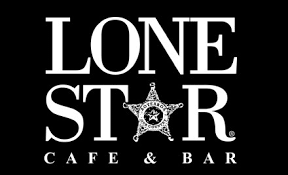 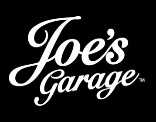 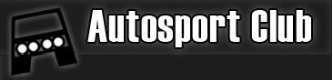 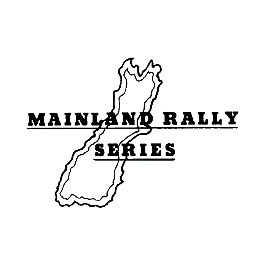 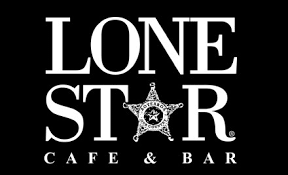 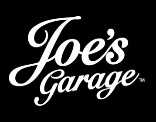 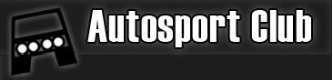 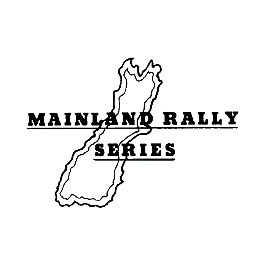 In association with Joe’s GarageSunday 5th June 2022Reconnaissance Vehicle RegistrationCOMPETITORS NAME: Recce Vehicle Details                              Make and Model of Vehicle:            ………………………………………….Registration Number of Vehicle:      ………………………………………….Colour: ………………………………………….Person in Charge of Vehicle:             ………………………………………….Passenger Names:             ………………………………………….Signature:                                          ………………………………………….Contact phone number: ……………………………………..